2020 Northwest guilford                 baseball skills campJune 29th –July 2nd    8:30am-12:30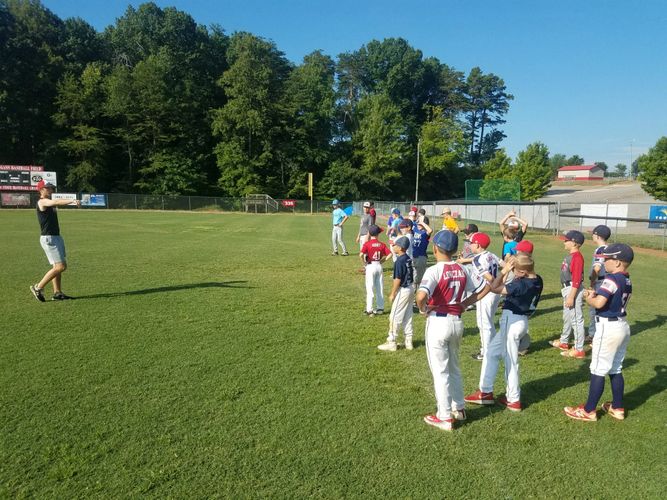 For rising 2nd to 8th gradersCost $100.00- cost includes camp fee, tee shirt, and daily snackCamp will be held at NW Guilford High School Baseball fieldEmail coach Maness to reserve your spot @ manessc2@gcsnc.comMail Payment to:  NW Baseball Boosters 7613 Charles Place Drive Kernersville, NC27284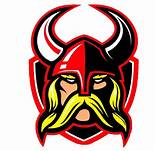 